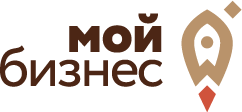 Концепция деятельности Центра инноваций социальной сферыФонда поддержки предпринимательстваРеспублики Северная Осетия-Аланияна период 2023-2025 гг.РСО-Алания, г. Владикавказ, ул. Шмулевича, 8Б, Центр «Мой бизнес»Общие положенияЦентр инноваций социальной сферы Фонда поддержки предпринимательства Республики Северная Осетия-Алания (далее - ЦИСС) – это многофункциональная инфраструктурная площадка и поддерживающая среда для социальных предпринимателей региона, обеспечивающая, реализацию инновационных бизнес-решений социальных проблем, интеграцию в общество и экономику социально незащищенных категорий граждан, стимулирование создания новых рабочих мест, развитие социального бизнеса. Деятельность ЦИСС регламентируется разделом 4.3.3. Приказа Министерства экономического развития Российской Федерации от 26 марта 2021 г. №142. Проект ЦИСС реализуется в рамках Национального проекта «Малое и среднее предпринимательство и поддержка индивидуальной предпринимательской инициативы».Миссия ЦИСС - создание условий для устойчивого функционирования и развития субъектов социального предпринимательства, увеличение их вклада в решение задач социально-экономического развития Республики Северная Осетия-Алания.Настоящая Концепция разработана с учетом требований действующего законодательства, а именно: - Федерального закона от 24.07.2007 № 209-ФЗ «О развитии малого и среднего предпринимательства в Российской Федерации»;- Приказа Министерства экономического развития РФ от 26 марта 2021 г. № 142 «Об утверждении требований к реализации мероприятий, осуществляемых субъектами Российской Федерации, бюджетами которых предоставляются субсидии на государственную поддержку малого и среднего предпринимательства, а также физических лиц, применяющих специальный налоговый режим «Налог на профессиональный доход».Цели и задачиСтратегической целью Центра инноваций социальной сферы является увеличение доли социального бизнеса в отраслях социальной сферы Республики Северная Осетия-Алания, а также увеличение доли занятых граждан из числа социально уязвимых категорий. Основной целью развития ЦИСС является увеличение объемов поддержки субъектов МСП, осуществляющих деятельность в сфере социального предпринимательства, что потенциально способно увеличить среднесписочную численность сотрудников СМСП, получивших поддержку. Для достижения поставленных целей ЦИСС необходимо выполнить следующие задачи: 1) осуществление продвижения информации о социальном предпринимательстве и об услугах ЦИСС в средствах массовой информации и информационно-телекоммуникационной сети «Интернет»; 2) предоставление субъектам малого и среднего предпринимательства, а также физическим лицам, заинтересованным в начале осуществления деятельности в области социального предпринимательства, услуг и консультаций, в том числе посредством привлечения на договорной основе специализированных организаций, квалифицированных специалистов;3) ведение учета обращений в ЦИСС;  	4) проведение обучающих и просветительских мероприятий для субъектов малого и среднего предпринимательства, а также физических лиц, заинтересованных в начале осуществления деятельности в области социального предпринимательства, по вопросам осуществления деятельности в области социального предпринимательства в форме обучающих программ, семинаров, мастер-классов, тренингов, круглых столов; 5) сбор, обобщение и распространение информации о социальных проектах и инвестиционных потребностях субъектов малого и среднего предпринимательства, осуществляющих деятельность в области социального предпринимательства; 6) обеспечение функционирования специального раздела ЦИСС на сайте: fpprso.ru   Фонда поддержки предпринимательства РСО-Алания, ведение учетных записей (аккаунтов) в информационно-телекоммуникационной сети «Интернет», направленных на информирование субъектов малого и среднего предпринимательства об оказываемых услугах и видах поддержки; 	7) организация проведения в Республике Северная Осетия-Алания на ежегодной основе регионального этапа Всероссийского конкурса проектов в области социального предпринимательства и СОНКО «Мой добрый бизнес».В рамках деятельности ЦИСС предполагается: 1. Выстраивание постоянно действующей системы инфраструктуры поддержки социально-ориентированного бизнеса, формирование сообщества социальных предпринимателей. 2. Организация комплексного и квалифицированного сопровождения СМСП на различных этапах их развития, в том числе предоставление адресной методической, информационно-аналитической, консультационной, образовательной, правовой поддержки. 3. Повышение уровня информированности и правового сознания предпринимателей и населения Республики Северная Осетия-Алания в сфере социального предпринимательства.Описание целевой аудитории ЦИССЦелевой аудиторией ЦИСС являются субъекты малого и среднего предпринимательства, осуществляющие деятельность в сфере социального предпринимательства, в том числе признанные социальными предприятиями, а также субъекты малого и среднего предпринимательства, зарегистрированные на территории Республики Северная Осетия-Алания, и физические лица, заинтересованные в начале осуществления деятельности в области социального предпринимательства. Для социально ориентированных компаний, ЦИСС является бизнес-платформой, где они могут удовлетворить свои потребности по погружению в среду, оперативно разобраться в возможностях существующей поддержки и алгоритмах ее получения.Так, в рамках существующего законодательства потребителями услуг ЦИСС являются субъекты социального предпринимательства, под которыми понимаются субъекты малого и среднего предпринимательства, осуществляющие социально ориентированную деятельность, направленную на достижение общественно полезных целей, улучшение условий жизнедеятельности граждан и (или) расширение его возможностей самостоятельно обеспечивать свои основные жизненные потребности, а также на обеспечение занятости, оказание поддержки инвалидам, гражданам пожилого возраста и лицам, находящимся в трудной жизненной ситуации. В частности, субъектами социального предпринимательства определены субъекты, соответствующие одному из критериев: а) субъект малого и среднего предпринимательства обеспечивает занятость следующих категорий граждан при условии, что по итогам предыдущего календарного года среднесписочная численность лиц, относящихся к любой из указанных категорий (нескольким или всем указанным категориям), среди работников субъекта малого и среднего предпринимательства составляет не менее 50%, а доля в фонде оплаты труда - не менее 25%:- инвалиды и (или) иные лица с ограниченными возможностями здоровья;- одинокие и (или) многодетные родители, воспитывающие несовершеннолетних детей и (или) родители детей-инвалидов; - пенсионеры и (или) лица предпенсионного возраста (за два года до наступления возраста, дающего право на страховую пенсию по старости, в том числе назначаемую досрочно); - выпускники детских домов в возрасте до 21 года; - лица, освобожденные из мест лишения свободы и имеющие неснятую или непогашенную судимость; - беженцы и вынужденные переселенцы; - граждане, уволенные с военной службы; - граждане, подвергшиеся воздействию вследствие чернобыльской и других радиационных аварий и катастроф; б) субъект малого и среднего предпринимательства осуществляет основной вид деятельности, направленный на улучшение условий жизнедеятельности граждан и (или) расширение их возможностей самостоятельно обеспечивать свои основные жизненные потребности, в одной или нескольких из следующих сфер: - предоставление социальных услуг в соответствии с Федеральным законом от 28 декабря 2013 г. № 442-ФЗ "Об основах социального обслуживания граждан в Российской Федерации"; - содействие профессиональной ориентации, занятости и самозанятости лиц, указанных в подпункте "а" настоящего пункта; - производство и (или) реализация медицинской техники, протезно-ортопедических изделий, программного обеспечения, а также технических средств, которые могут быть использованы исключительно для профилактики инвалидности или реабилитации инвалидов; - культурно-просветительская деятельность (деятельность музеев, театров, библиотек, архивов, школ-студий, музыкальных учреждений, творческих мастерских, ботанических и зоологических садов, домов культуры, домов народного творчества, семейно-досуговых центров); - предоставление образовательных услуг для детей в возрасте до 18 лет, а также для лиц, указанных в подпункте "а" настоящего пункта; - выпуск периодических печатных изданий, а также книжной продукции, связанных с образованием, наукой и культурой и включенных в Перечень видов периодических печатных изданий и книжной продукции, связанной с образованием, наукой и культурой, облагаемых при их реализации налогом на добавленную стоимость по ставке 10%; - деятельность по организации отдыха и оздоровления детей в возрасте до 18 лет и пенсионеров; - организация социального туризма (в части организации экскурсионно-познавательных туров для лиц, указанных в подпункте "а" настоящего пункта); - охрана окружающей среды. Направления поддержки             Основная деятельность ЦИСС направлена на оказание информационно-аналитической, консультационной и организационной поддержки субъектам малого и среднего предпринимательства, осуществляющим деятельность в сфере социального предпринимательства, в том числе признанным социальными предприятиями, а также субъектам малого и среднего предпринимательства и физическим лицам, заинтересованным в начале осуществления деятельности в области социального предпринимательства.              ЦИСС обеспечивает предоставление субъектам МСП следующих услуг:               а) консультирование об услугах ЦИСС;              б) консультационные услуги по вопросам начала ведения собственного дела в социальной сфере для физических лиц, заинтересованных в начале осуществления деятельности в области социального предпринимательства, а также по вопросам признания субъектов малого и среднего предпринимательства социальными предприятиями;              в) консультационные услуги в целях содействия развитию деятельности субъектов малого и среднего предпринимательства, осуществляющих деятельность в сфере социального предпринимательства;             г) проведение обучающих и просветительских мероприятий по вопросам осуществления деятельности в области социального предпринимательства в форме обучающих программ, семинаров, мастер-классов, тренингов, круглых столов;             д) проведение для субъектов малого и среднего предпринимательства и физических лиц, обучающих мероприятий, заинтересованных в начале осуществления деятельности в области социального предпринимательства, круглых столов по социальной тематике;             е) услуги по вопросам, связанным с подготовкой заявок (иной документации) для получения государственной поддержки субъектами малого и среднего предпринимательства, осуществляющими деятельность в сфере социального предпринимательства;            ж) проведение акселерационных программ для социальных предприятий, а также субъектов малого и среднего предпринимательства и физических лиц, заинтересованных в начале осуществления деятельности в сфере социального предпринимательства;             з) отбор лучших социальных практик и их представление в рамках проводимых открытых мероприятий;            и) обеспечение организации и проведения региональных этапов всероссийских конкурсов в области социального предпринимательства.            ЦИСС проводит полноформатную и акселерационную программу по социальному предпринимательству с целью повышения информированности субъектов МСП об основах социального предпринимательства в Республике Северная Осетия-Алания; изучения вопросов проектного управления в социальной сфере; стимулирования предпринимательской деятельности, направленной на достижение общественно полезных целей; улучшение условий жизнедеятельности людей и расширение их возможностей самостоятельно обеспечивать свои основные жизненные потребности; повышения правовой, экономической грамотности социальных предпринимателей; развития знаний, необходимых для успешной реализации проектов в области социального предпринимательства и формирования целостного представления о социальном предпринимательстве, его истоках и направлениях развития; формирования знаний в области организации и осуществления социально предпринимательской деятельности; формирование умений и навыков, позволяющих определять цели и задачи, а также направления деятельности социального предпринимательства.            ЦИСС ежегодно проводит региональный этап Всероссийского конкурса проектов в области социального предпринимательства и СОНКО «Мой добрый бизнес» среди субъектов малого и среднего предпринимательства и СОНКО Республики Северная Осетия-Алания, осуществляющих деятельность в сфере социального предпринимательства, в том числе признанных социальными предприятиями, в целях популяризации их деятельности и стимулирования дальнейшего развития социального предпринимательства в регионе.          Услуги	ЦИСС могут быть предоставлены как самим центром непосредственно, так и сторонними организациями, привлеченными к деятельности по оказанию услуг в качестве исполнителей.План развитияДля достижения поставленных целей и задач Центр инноваций социальной сферы ведет активную работу по увеличению количества социальных предприятий, а также расширению получателей поддержки, осуществляет широкую информационную кампанию с целью увеличения осведомленности о социальном предпринимательстве и об услугах ЦИСС.В рамках развития и достижения стратегической цели ЦИСС запланированы следующие мероприятия: - проведение образовательных мероприятий на социальную тематику, в том числе акселерационные программы, с целью расширения знаний предпринимателей об основах социального предпринимательства, развития и продвижения бизнеса;- оказание полномасштабной консультационной и информационной поддержки субъектам МСП, зарегистрированным на территории Республики Северная Осетия-Алания, действующим и потенциальным социальным предприятиям, а также физическим лицам, осуществляющим деятельность в сфере социального предпринимательства;- организация и проведение мероприятий, повышающих активность субъектов МСП, способствующих развитию социального бизнеса и предпринимательского сообщества на территории Республики Северная Осетия-Алания.В плановом периоде 2023-2025 гг. ожидаются следующие результаты деятельности ЦИСС:Достижение плановых целевых показателей будет способствовать: увеличению количества социальных предприятий на территории республики Северная Осетия-Алания; увеличению объема инвестиций в социальное предпринимательство;росту занятости социально уязвимых категорий граждан, а именно инвалидов и лиц с ограниченными возможностями здоровья; одиноких и (или) многодетных родителей, воспитывающих несовершеннолетних детей, в том числе детей-инвалидов; пенсионеров и граждан предпенсионного возраста; выпускников детских домов в возрасте до двадцати трех лет; лиц, осужденных к лишению свободы и принудительным работам в период отбывания наказания, и лиц, освобожденных из мест лишения свободы и имеющих неснятую или непогашенную судимость; беженцев и вынужденных переселенцев; малоимущих граждан; лиц без определенного места жительства и занятий; 5) увеличению обеспеченности населения социальными услугами; повышению количества социальных проектов, реализованных при поддержке ЦИСС;повышению количества вновь созданных рабочих мест;созданию условий осуществления предпринимательской деятельности в социальной сфере, путем устранения административных барьеров, препятствующих реализации социальных проектов и инициатив с детальной проработкой по каждому направлению социальной сферы; организации комплексного механизма сопровождения, реализации и продвижения социально значимых проектов, включающего в себя обеспечение проведения образовательных мероприятий с учетом существующей потребности, дальнейшее продвижение социальных проектов; созданию базы реализуемых проектов в разрезе сфер деятельности, с   целью выстраивания конструктивного диалога и своевременного и оперативного реагирования на изменение потребностей бизнеса и условий осуществления предпринимательской деятельности в социальной сфере; 11) увеличению социального эффекта успешных проектов за счет масштабирования бизнеса и тиражирования бизнес-моделей. В основу Концепции заложен базовый сценарий прогноза, предполагающий умеренный рост в среднесрочном периоде ввиду сохранения основных макроэкономических тенденций и параметров. При этом на достижение показателей будут влиять ряд сценарных факторов внутренней и внешней среды, определяющие дальнейшую траекторию развития. Вместе с этим, рамочные условия предоставления поддержки, и, как следствие, достижения КПЭ, будут определены методическими рекомендациями Минэкономразвития РФ.№Ключевые показатели ЦИСС2023202420251Количество субъектов малого и среднего предпринимательства, осуществляющих деятельность в сфере социального предпринимательства, а также субъектов МСП и физических лиц, заинтересованных в начале осуществления деятельности в области социального предпринимательства, получивших государственную поддержкуединиц1001502002Количество социальных предприятий (из реестра), получивших государственную поддержкуединиц1012153Количество субъектов малого и среднего предпринимательства, которые получили или подтвердили свой статус как социальное предприятие при поддержке ЦИССединиц710134Количество вновь созданных рабочих мест (включая вновь зарегистрированных индивидуальных предпринимателей) субъектами МСП, получившими государственную поддержкуединиц810155Количество социальных проектов, реализованных при поддержке ЦИССединиц71013